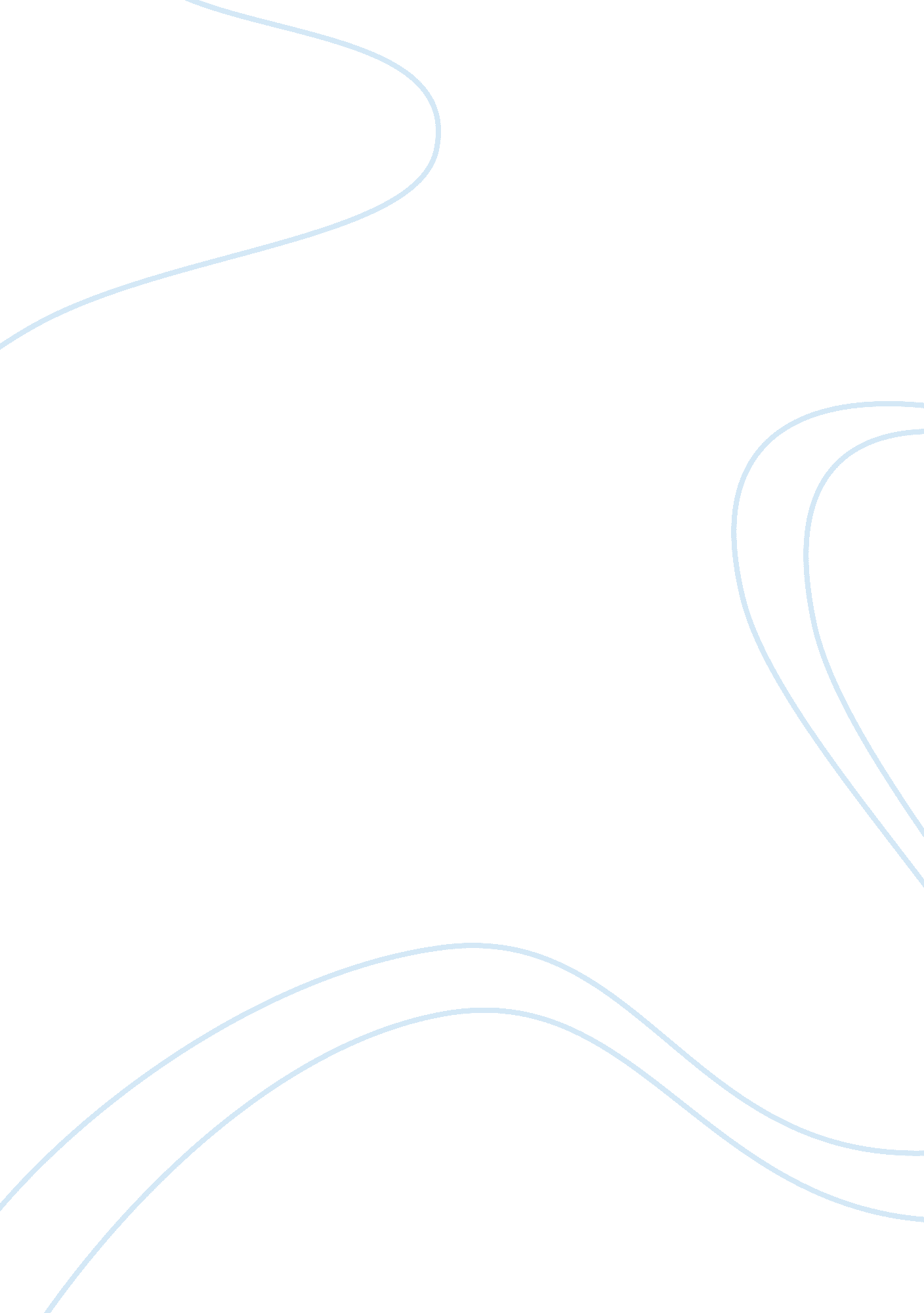 Exercise 124 essay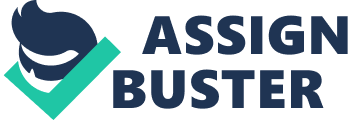 exercise 124 Posted: Mon 09/22/2008 12: 08 PM, by: Jennifer Jackson ( [email protected] phoenix. edu ) Previous Message Next Message •Reply •View/Print Red(High) Yellow(Medium) Blue(Low) No Flag •Flag Message •Mark as unread 124. Identifying and correcting fragments completed Total score: 9 out of 10, 90% ________________________________________ ________________________________________ 1. We were so excited about our vacation. A trip to Europe! We were so excited about our vacation a trip to Europe! We were so excited about our vacation, a trip to Europe! Both word groups are complete sentences. 1 out of 1 Correct. The renamer fragment (appositive) A trip to Europe! has been attached to the complete sentence, and a comma has been added. ________________________________________ 2. We began the trip in England. Rob has a friend who lives there. We began the trip in England Rob has a friend who lives there. We began the trip in England, Rob has a friend who lives there. Both word groups are complete sentences. 1 out of 1 Correct. The original word group pair contains two complete sentences. _______________________________________ 3. Our flight from Seattle to London was the longest I’d ever taken. Making no stops between the two cities. Our flight from Seattle to London was the longest I’d ever taken. It made no stops between the two cities. Our flight from Seattle to London was the longest I’d ever taken making no stops between the two cities. Both word groups are complete sentences. 1 out of 1 Correct. Making no stops between the two cities is an -ing fragment (a fragment that begins with a participle) and has been turned into a complete sentence. _______________________________________ 4. The plane landed in London at 11: 00 AM. Because we were too tired to figure out the Underground, we decided to take a taxi. The plane landed in London at 11: 00 AM because we were too tired to figure out the Underground, we decided to take a taxi. The plane landed in London at 11: 00 AM, because we were too tired to figure out the Underground, we decided to take a taxi. Both word groups are complete sentences. 1 out of 1 Correct. The original word group pair contains two complete sentences. _______________________________________ 5. We knew we needed to find a place. Where we could spend the first three nights of our vacation. We knew we needed to find a place, where we would spend the first three nights of our vacation. We knew we needed to find a place where we could spend the first three nights of our vacation. Both word groups are complete sentences. 1 out of 1 Correct. The adverb fragment where we could spend the first three nights of our vacation has been attached to the complete sentence. ________________________________________ 6. As soon as we got settled, we visited the place I had wanted to see for years. Buckingham Palace, the home of Queen Elizabeth. As soon as we got settled, we visited the place I had wanted to see for years, Buckingham Palace, the home of Queen Elizabeth. As soon as we got settled, we visited the place I had wanted to see for years Buckingham Palace, the home of Queen Elizabeth. Both word groups are complete sentences. 1 out of 1 Correct. The renamer (appositive) fragment Buckingham Palace, the home of Queen Elizabeth has been attached to the complete sentence, and a comma has been added. _______________________________________ 7. Hundreds of people crowded around the gate. Hoping to catch a glimpse of the Royal Family. Hundreds of people crowded around the gate. They hoped to catch a glimpse of the Royal Family. Hundreds of people crowded around the gate hoping to catch a glimpse of the Royal Family. Both word groups are complete sentences. 1 out of 1 Correct. Hoping to catch a glimpse of the Royal Family is an -ing fragment (a fragment that begins with a participle) and has been turned into a complete sentence. _______________________________________ 8. We had an unexciting view. The backs of people’s heads. We had an unexciting view the backs of people’s heads. We had an unexciting view, the backs of people’s heads. Both word groups are complete sentences. 1 out of 1 Correct. The renamer (appositive) fragment The backs of people’s heads has been attached to the complete sentence, and a comma has been added. ________________________________________ 9. Rob wasn’t too disappointed. Because he wasn’t very interested in seeing the palace. Rob wasn’t too disappointed, because he wasn’t very interested in seeing the palace. Rob wasn’t too disappointed because he wasn’t very interested in seeing the palace. Both word groups are complete sentences. 0 out of 1 Sorry, that response is incorrect. No comma is needed to attach the adverb fragment Because he wasn’t very interested in seeing the palace to the complete sentence. The correct version is Rob wasn’t too disappointed because he wasn’t very interested in seeing the palace. ________________________________________ 10. He said he was happy to accompany me. Wanting to be with me when I fulfilled my dream of seeing the queen. He said he was happy to accompany me. He wanted to be with me when I fulfilled my dream of seeing the queen. He said he was happy to accompany me wanting to be with me when I fulfilled my dream of seeing the queen. Both word groups are complete sentences. 1 out of 1 Correct. Wanting to be with me when I fulfilled my dream of seeing the queen is an -ing fragment (a fragment that begins with a participle) and has been turned into a complete 